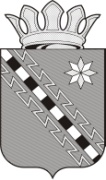 Российская Федерация Новгородская областьАДМИНИСТРАЦИЯ МАЛОВИШЕРСКОГО МУНИЦИПАЛЬНОГО РАЙОНАПОСТАНОВЛЕНИЕг. Малая ВишераВ соответствии со статьей 5.1, частью 11 статьи 24, статьей 28 Градостроительного кодекса Российской Федерации, пунктом 20 части 1 статьи 14 Федерального закона от 06 октября 2003 года №131-ФЗ «Об общих принципах организации местного самоуправления в Российской Федерации», статьей 7 Федерального закона от 14 марта 2022 года № 58-ФЗ «О внесении изменений в отдельные законодательные акты Российской Федерации», Положением о составе, порядке подготовки генеральных планов поселений и порядке внесения в них изменений, утвержденным постановлением Администрации Маловишерского муниципального района от 05.06.2014  №440 ПОСТАНОВЛЯЮ:1. Провести в период с 12.05.2022 до 07.06.2022 включительно общественные обсуждения по проекту внесения изменений в Генеральный план Маловишерского городского поселения, утвержденный решением Совета депутатов Маловишерского городского поселения от 25.04.2012 № 113 (далее  проект). 2. Поручить комиссии по землепользованию и застройке Маловишерского муниципального района организацию и проведение общественных обсуждений проекта.3. Установить, что на общественных обсуждениях подлежит рассмотрению, следующая информация и информационные материалы:проект внесения изменений в Генеральный план Маловишерского городского поселения, в следующем составе:Текстовые материалы:Положение о территориальном планировании Маловишерского городского поселения. Том 1;материалы по обоснованию генерального плана Маловишерского городского поселения. Том 2;материалы по обоснованию генерального плана Маловишерского городского поселения (Приложения);сведения о границах населенных пунктов, входящих в состав поселения. Том 3;графические материалы:Генеральный план:карта границ населенных пунктов (в том числе границ образуемых населенных пунктов), входящих в состав Маловишерского городского поселения М 1:25 000;карта планируемого размещения объектов местного значения и территорий Маловишерского городского поселения М 1:25 000;карта функциональных зон Маловишерского городского поселения М 1:25 000;материалы по обоснованию генерального плана:карта местоположения существующих и строящихся объектов местного значения, иных объектов, территорий и зон Маловишерского городского поселения М 1:25 000;карта особо охраняемых природных территорий регионального значения и границ территории объектов культурного наследия Маловишерского городского поселения М 1:25 000;карта территорий, подверженных риску возникновения чрезвычайных ситуаций природного и техногенного характера, зон с особыми условиями использования территорий, границ лесничеств Маловишерского городского поселения М 1:25 000.4. Утвердить прилагаемые порядок и сроки проведения общественных обсуждений проекта. 5. Опубликовать постановление в бюллетене «Возрождение».Глава администрации   Н.А.МасловУТВЕРЖДЕНЫ							постановлением Администрации							муниципального района 									от  04.05.2022 № 409ПОРЯДОК И СРОКИ ПРОВЕДЕНИЯ общественных обсуждений проекта внесения изменений в Генеральный план Маловишерского городского поселенияот 04.05.2022№409Об организации и проведении общественных обсуждений по проекту внесения изменений в Генеральный план Маловишерского городского поселения№ п/пПеречень мероприятийСроки (место, время) проведенияОтветственные исполнители12341.Размещение настоящего постановления (оповещения) на официальном сайте Администрации муниципального района12.05.2022http://www.mvadm.ru/отдел по информационным технологиям Администрации Маловишерского муниципального района2.Опубликование постановления в бюллетене «Возрождение»12.05.2022комитет организационной и кадровой работы Администрации Маловишерского муниципального района3.Размещение оповещения на информационных стендахна информационном стенде отдела градостроительства и дорожного хозяйства 12.05.2022отдел градостроительства и дорожного хозяйства Администрации Маловишерского муниципального района4.Размещение проекта на официальном сайте Администрации муниципального района в информационно-телекоммуникационной сети «Интернет»http://www.mvadm.ru/ obshestvennie_obsugdenia12.05.2022отдел по информационным технологиям Администрации Маловишерского муниципального района5.Принятие предложений и замечаний. Ведение журнала предложений и замечанийс 12.05.2022 до 07.06.2022 включительно.Предложения принимаются письменно:по адресу: г. Малая Вишера, ул. Володарского, д. 14 каб. 22 (отдел градостроительства и дорожного хозяйства) в рабочие дни с 08.00 до 13.00 и с 14.00 до 17.00;по электронной почте: gradmv@mail.ru;посредством записи в книге (журнале) учета посетителей экспозиции проекта.секретарь комиссии по землепользованию и застройке Маловишерского муниципального района;участники общественных обсуждений (ч. 12 ст. 5.1 Градостроительного кодекса РФ)6.Проведение экспозиции проекта. г. Малая Вишера, ул. Володарского, д. 14 каб. 22 (отдел градостроительства и дорожного хозяйства).Дата открытия экспозиции с 12.05.2022 до 07.06.2022 включительно.Рабочие дни с 08.00 до 13.00 и с 14.00 до 17.00заведующая отделом градостроительства и дорожного хозяйства Администрации муниципального района, заместитель председателя комиссии по землепользованию и застройке Маловишерского муниципального района (консультант экспозиции)7.Рассмотрение предложений, подготовка обобщенной информации с указанием мотивированного обоснования согласия (несогласия) с поступившими предложениямив течение 1 рабочего дня со дня поступления такого предложениякомиссия по землепользованию и застройке Маловишерского муниципального района8.Подготовка и оформление протокола общественных обсуждений08.06.2022секретарь комиссии по землепользованию и застройке Маловишерского муниципального района9.Подготовка заключения о результатах общественных обсуждений 08.06.2022секретарь комиссии по землепользованию и застройке Маловишерского муниципального района10.Опубликование заключения о результатах общественных обсуждений в бюллетене «Возрождение» 10.06.2022комитет организационной и кадровой работы Администрации Маловишерского муниципального района11.Опубликование заключения о результатах общественных обсуждений на официальном сайте Администрации муниципального района в информационно-телекоммуникационной сети «Интернет»http://www.mvadm.ru/ obshestvennie_obsugdeniaне позднее 10.06.2022отдел по информационным технологиям Администрации Маловишерского муниципального района12.Направление проекта Главе муниципального района с протоколом общественных обсуждений и заключением о результатах13.06.2022комиссия по землепользованию и застройке Маловишерского муниципального района